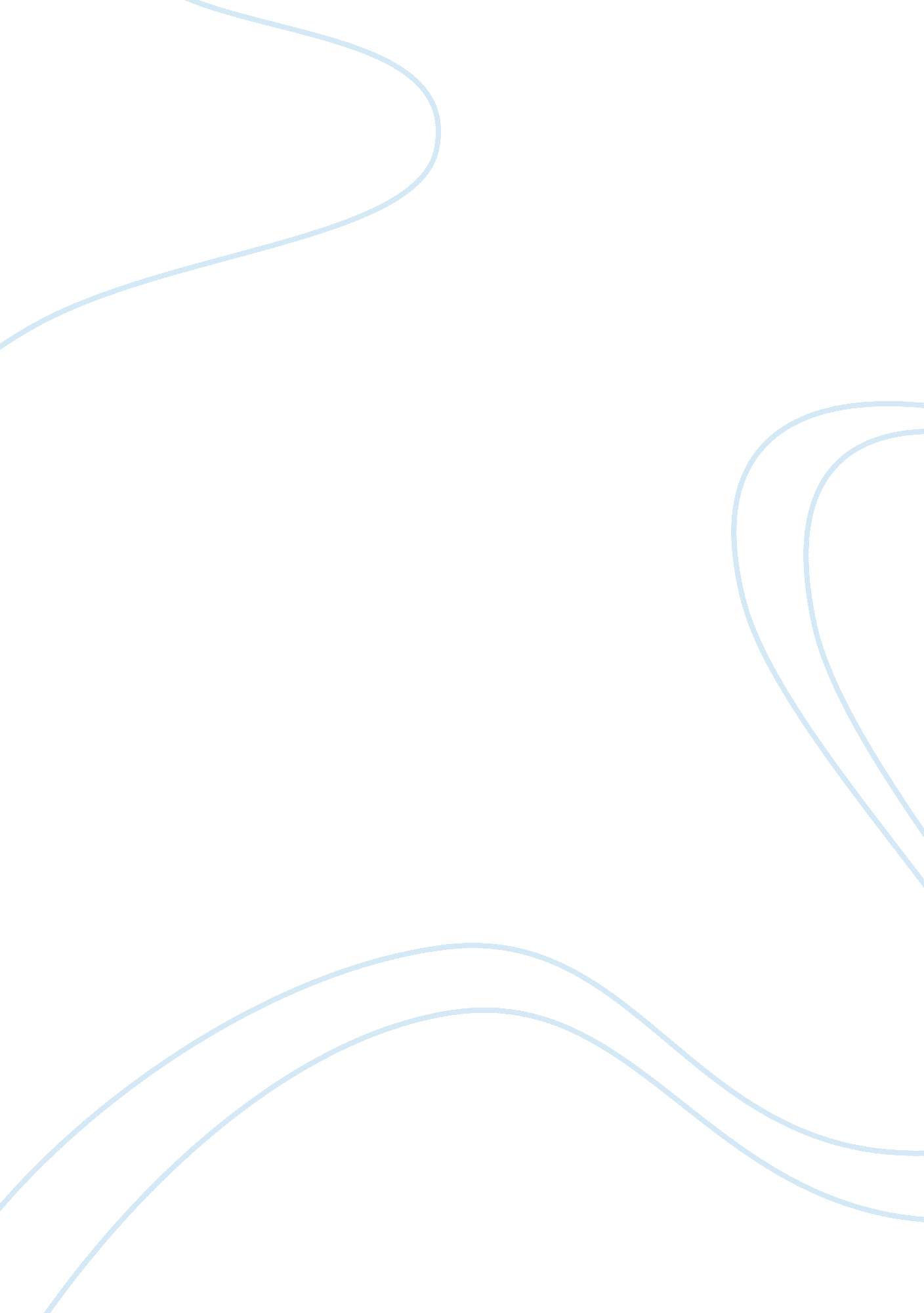 Discuss your medical career expectations as a futu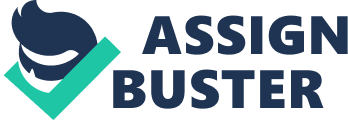 re physicianAs a potential medical student, I will strive to be a tremendous asset to St. Christopher’s College of Medicine by devoting all my time and life to becoming an excellent physician. I believe that I am obligated to use my talents in a constructive manner, in a manner that benefits society. The medical career gives me the unique opportunity to express my talents while benefiting human life. Undoubtedly my cultural diversity will be a great contribution to St. Christopher’s College of Medicine. Being raised in a Pakistani family in Canada, visiting different countries, and now living in Canada, I have experienced the similarities and differences among many diverse cultural groups and geographical areas. This allowed me to relate to different types of people by understanding their ways and beliefs, a quality that will help me work well with other medical students and help me serve my patients better in the future. Highly motivated to succeed, I dramatically improved my grades following a time of confusion and immaturity in 2002 and 2003, which was brought on by my family problems and stress. Once I realized what goal I wanted to pursue in life, I worked hard to succeed, and my remaining six years of schooling are truly indicative of my intellectual capacity and motivation for success. My strength as a candidate to St. Christopher’s College of Medicine lies mostly in the objectives that I plan to fulfill upon becoming a physician. My medical career expectations as a future physician are as follow: To provide excellence in comprehensive care by using my acquired skills as both a competent professional and also as a compassionate human being. To cultivate my leadership role both in the community of my practice and in the nation to formulate and maintain health care principles and advancements. To employ the latest knowledge and techniques in detection and prevention of disease, and the restoration of health. To develop and employ methods to take care of an aging population. To show reverence for human beings by giving excellent care to all To forever expand my knowledge through experience, continuing education courses, and research. I have been diligent in my pursuit of medicine as a career because I am convinced that medicine offers me the opportunity to live a fulfilling, rewarding life dedicated to helping others. I will enter medicine eager to learn and thirsting for the knowledge to help my fellow human beings. Attending St. Christopher’s College of Medicine would be one of the greatest rewards for my motivation and persistence for success. I swear to uphold and exceed all that is expected of a future physician while promoting the progress of medicine and humanity. 